Diocesi di Montepulciano – Chiusi – PienzaBollettino Diocesano 2017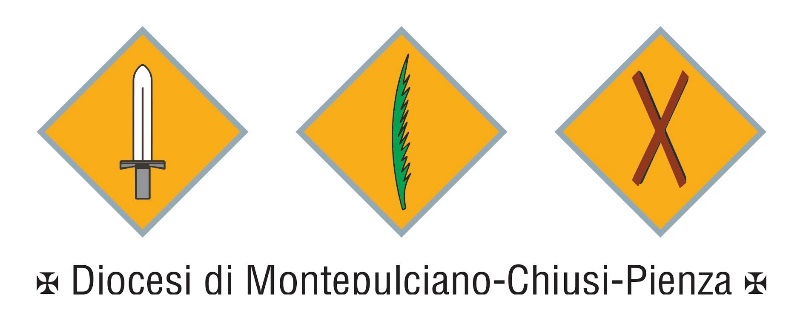 IndiceAtti del Vescovo.........................................................................................................Decreti e Nomine .......................................................................................................Attività del Presbiterio...................................................................................................... Avvenimenti Diocesani.....................................................................................................   Rendicondazione DECRETIPROVVEDIMENTI, NOMINEED ATTI DEL VESCOVO E DELLA CURIA VESCOVILENOMINE E PROVVEDIMENTI ANNO 2019Riportiamo di seguito, in ordine cronologico, le nomine, i provvedimenti, i decreti e gli atti di Mons. Vescovo e i comunicati della Curia per l’anno 20151 FEBBRAIO 2017Il Sac. Tabarelli Don Giuseppe è nominato Vicario Parrocchiale della Parrocchia Santi Costanzo e Martino in Torrita di Siena (SI), a partire dalla data odierna.  4 MARZO 2017Con decreto in data odierna il Dott. Alamanno Contucci viene nominato e chiamato a far parte del nuovo Consiglio di Amministrazione dell’Istituto Diocesani per il Sostentamento del Clero di questa Diocesi, fino alla naturale scadenza del 31.12.2017  15 MARZO 2017
Il Dott. Edoardo Albani viene nominato Presidente Diocesano dell’Azione Cattolica per il triennio 2017 – 2020  19 MAGGIO 2017
Il Sac. Ilari don Fabrizio è nominato Correttore della Venerabile Arciconfraternita di Misericordia di Sarteano per il quadriennio 2017 - 202128 GIUGNO 2017
Al Sac. Pius Dawid Sobczyk, ofm è conferita la facoltà di ricevere le confessioni di tutti i fedeli nel territorio di questa Diocesi e, per diritto stesso, ovunque.  29 GIUGNO 2017
Il Sac. Don Fabrizio Ilari è nominato Assistente ecclesiastico dell’Azione Cattolica a decorrere da data odierna.1° LUGLIO 2017
Il Sac. Pius Dawid Sobczyk, ofm è nominato Rettore del Santuario mariano della “Madonna del Rifugio” in Sinalunga da data odierna.21 SETTEMBRE 2017
Il Sac. Don Andrea Malacarne è nominato Parroco della Parrocchia dei Santi Vito e Modesto in Pienza a decorrere dal 1° ottobre.  Il Sac. Don Silvano Nardi è nominato Parroco della Parrocchia di S. Lorenzo in Valiano a decorrere dal 1° ottobre.  
1 OTTOBRE 2017
Il Sac. Don Kishor Uppapalati è nominato Vicario Parrocchiale della Parrocchia S. Giovanni Battista in San Giovanni d’Asso, Frazione del Comune di Montalcino (SI) a partire dalla data odierna.  Il Sac. Don Kishor Uppapalati è nominato Vicario Parrocchiale della Parrocchia SS. Annunziata in Monstisi, Frazione del Comune di Montalcino (SI) a partire dalla data odierna.  Il Sac. Don Kishor Uppapalati è nominato Vicario Parrocchiale della Parrocchia S. Lorenzo in Monterongriffoli, Frazione del Comune di Montalcino (SI) a partire dalla data odierna.  30 OTTOBRE 2017Il Sac. Mons. Roberto Malpelo è nominato Delegato diocesano della Federazione tra le Associazioni del Clero in Italia (FACI) fino al 30/10/20197 OTTOBRE 2017
Al Sac. Fr. Pius Dawid Sobczyk, ofm è conferita la licenza di proferire esorcismi sugli ossessi dal 07/10/2017 al 06/10/2019 nella celebrazione degli esorcismi pubblici e solenni 19 NOVEMBRE 2017Al Sac. Mons. Wilmo Elviso Masci è riconosciuta la condizione di “Parroco Emerito” della Parrocchia di S. Cristoforo in Bettolle, con effetto da data odierna la sua rinunzia all’Ufficio di Parroco affidato.24 NOVEMBRE 2017
Il Sac. Canestri Don Antonio è nominato Correttore della Venerabile Arciconfraternita di Misericordia di ChiusiAVVENIMENTI DIOCESANI6 OTTOBRE 2018Durante la solenne concelebrazione eucaristica nella Cattedrale di Montepulciano il Vescovo ha proceduto alla consacrazione di Francesca Anghileri e Elena Ferroni secondo il rito di consacrazioone dell’Ordo Virginum.Rendicontazione somme derivanti dai contributi 8x1000 utilizzate per i seguenti scopiEsigenze di culto e pastorale anno 2018Interventi caritativi anno 2018